LA CHAMBRE DE METIERS ET DE L’ARTISANATCENTRE VAL DE LOIRERECRUTEPorte-parole de l’Artisanat, la Chambre de Métiers et de l’Artisanat Centre Val de Loire, représentant 62 000 entreprises artisanales auprès des pouvoirs publics et sur les territoires, est un acteur majeur du développement de l’artisanat et à ce titre, intervient dans plusieurs domaines : conseils juridiques, accompagnement des artisans et futurs artisans dans chaque étape de leur vie professionnelle : formation, préparation à l’installation, développement et innovation, cession, apprentissage...L’Artisanat incarne des valeurs humaines et responsables qui pourraient fonder le monde de demain. La crise du Covid a pu mettre, aussi, en exergue l’impérieuse nécessité pour nombre de Très Petites Entreprises de progresser sur leur modèle économique et de se réinventer. Ces entreprises artisanales sont notamment constituées de commerces et de services de proximité, d’entrepreneurs du Bâtiment, de sous-traitants de l’Industrie. Certaines sont des micro-entreprises, d’autres quasiment des PME de la Production. Vous souhaitez partager les challenges d'entrepreneurs artisans ? Pour vous épanouir, vous recherchez un relationnel riche, une diversité et de l’autonomie dans vos missions ?Rejoignez cette Première entreprise qu’est l’Artisanat, en collaborant à la Chambre de Métiers et de l'Artisanat Centre val de Loire ! La Direction Entreprises et Territoires recherche :Un conseiller(ère) d’entreprises spécialisé en RH(1 poste)Description du poste Au sein du groupe GPEC de la CMA CVL, qui se compose de 5 collaborateurs et collaboratrices répartis sur les 6 départements, vous œuvrez pour répondre aux problématiques RH de nos artisans.Expert(e) en ressources humaines, vous êtes l’interlocuteur / l’interlocutrice privilégié(e) des chefs d’entreprises artisanales sur les départements du Loir et Cher et de l’Indre et Loire. Vous les accompagnez, informez et orientez dans les démarches, en fonction de leurs pratiques et de leurs projets en matière de ressours humaines puis vous assurez le suivi.Ponctuellement, vous pourrez être amené à intervenir sur l’accompagnement des créateurs, le suivi de jeunes entreprises et l’appui aux chefs d’entreprises,Vous serez hiérarchiquement rattaché(e) à la direction Entreprises & Territoires de votre département de résidence - Tours (37) ou Blois (41). Vous serez intégré(e) au sein de la Direction Entreprises et Territoires, sous la responsabilité du responsable d’agence.Vous travaillerez au sein d’une équipe de conseillers généralistes ou référents sur le développement de la TPE, le numérique, l’innovation, l’économie circulaire. Vous échangerez au sein d’un réseau régional structuré sur vos pratiques et partagerez vos outils.Vos activités :Vous serez amené(e) à : Réaliser des diagnostics des pratiques RH de l'entreprise, apporter un conseil de spécialiste et des solutions appropriées ;Détecter les problématiques des entreprises et leurs besoins d’accompagnement,Accompagner l'entreprise dans la mise en œuvre d’un plan d'actions dans le domaine RH : recrutement, intégration, formation, GPEC, marque employeur, gestion du personnel, relations sociales, santé et sécurité au travail, gestion des carrières, communication interne, etc. ;Répondre aux questions de santé et sécurité au travail en construisant notamment des documents uniques ;Élaborer et présenter les dossiers d’aide pour nos artisans,Animer et organiser des opérations de sensibilisation ou d’information à destination des chefs d’entreprise (réunions d’information, webinaires, ateliers, salons, forums) ;Animer des formations collectives ;Assurer une veille active sur l’actualité RH de votre domaine de référence au sein du groupe ;Assurer la promotion et commercialiser les offres de services RH, Développer les relations avec les acteurs de l’emploi en lien sur votre territoire (37 + 41) ;Contribuer au développement et à la promotion de l’ensemble des prestations de la CMA CVL ;Participer à l’organisation et l’animation de manifestations et actions de la CMA CVL.ProfilDe Formation supérieure (bac +3/5) dans le domaine des Ressources Humaines, vous avez acquis une expérience dans une fonction RH. Vous maîtrisez les fondamentaux du droit du travail et du droit social et vous avez une expertise plus pointue dans l’un des domaines suivants : audit RH, recrutement ou prévention des risques.Mais plus qu’un profil, nous recherchons une personnalité. Votre tempérament naturellement commercial et votre empathie vous permettront de gagner la confiance de vos prospects, de les fidéliser et d’animer progressivement votre réseau d’entreprises et de partenaires.Vous avez le sens du service, une appétence pour la pédagogie et le conseil. Votre curiosité vous motive à faire de la veille. Vous disposez de qualités relationnelles et rédactionnelles, un sens du contact développé, une aisance orale. Vous savez adapter votre vocabulaire en fonction de vos interlocuteurs.Autonomie, esprit d’équipe et bonne pratique des outils informatiques et collaboratifs souhaitéNiveau(x) d'études : Bac+3 à Bac+5 Date de début de mission1er octobre 2023Informations complémentairesDéplacements très fréquents en entreprise sur l’ensemble des départements 37 et 41. Permis B requis. Conditions d’emploiRémunération annuelle brute : 30.000 € dont 1/12ème de rémunération en décembre ou fin de contrat.CDD de 12 mois dans un premier temps – statut cadre – temps complet (37h30 avec RTT sur 5 jours ou 4,5 jours) – télétravail possible.Mutuelle de groupe - Véhicule de service à disposition.Adresser lettre de motivation et CV à :CMA-CVL – Valérie VERNEAU – Responsable de l’Agence Entreprises et Territoires 37Par mail de préférence : vverneau@cma-cvl.frOu par courrier : 36-42 route de Saint Avertin 37 000 Tours Pour tout renseignement complémentaire : Valérie VERNEAU - 02 47 25 24 82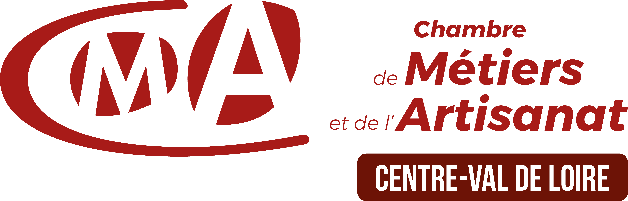 OFFRE D’EMPLOI vendredi 23 août 2023